Aanvraagformulier Maatwerk 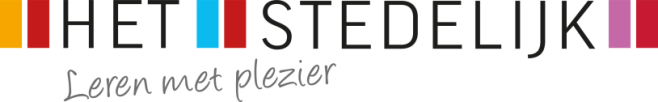 Stuur dit formulier en de bijlage aan maatwerk@hetstedelijkzutphen.nl. Bijlage.Handleiding aanvraagformulier Persoonlijke gegevensHier worden de persoonlijke gegevens van de leerling (van jou dus) ingevuld. Wanneer je extra vakken volgt, vul je deze ook in. Is dat niet van toepassing, dan laat je die regel leeg. MaatwerkaanvraagVink aan waar je een aanvraag voor wil doen. Beschrijf vervolgens in de bijlage hoe je dat gaat doen. Doe dit uitgebreid! Voeg ook een planning toe: wat ga je doen en wanneer? Laat het ondertekenen door je vakdocent(en). Plan van aanpakConcrete vraagBeschrijf zo duidelijk mogelijk wat jouw vraag is. Bijvoorbeeld: Kan ik wiskunde volgen op kaderniveau? Kan ik iedere twee weken een uur extra uitleg krijgen voor het vak economie?Kan ik Nederlands op vwo-niveau versnellen?Aanleiding/motivatieHier beschrijf je waarom je een aanvraag voor maatwerk wil doen. Wat is de reden? Je kunt aangeven wat versnellen/vak(ken) volgen op een hoger niveau/verbreden/verdiepen betekent voor jou. Wat levert maatwerk jou op? Wat zijn jouw doelen? Hoe helpt maatwerk jou bij je vervolgopleiding? EvaluatiemomentenEens in de zoveel tijd wordt het maatwerktraject geëvalueerd, samen met je ouders en je coach. Er wordt dan besproken hoe het met jouw maatwerktraject gaat. Loop je op schema? Kun je het aan? Heeft maatwerk jou (tot nu toe) geholpen? Ga je jouw doelen behalen? Enzovoort. Beschrijf hier hoe vaak zo'n evaluatiemoment plaats zal vinden en wanneer. Zorg er ook voor dat het overleg daadwerkelijk plaatsvindt! KostenJe zult begrijpen dat het geld kost om nieuwe boeken aan te schaffen. De kosten voor huur(boeken) zijn voor rekening van de school, de kosten voor koopboeken en andere materialen zijn voor rekening van je ouders/verzorgers. OndertekenenVoordat je het formulier naar het maatwerkloket stuurt, zorg je ervoor dat jouw coach, vakdocent(en) en je ouder(s)/verzorger(s) het formulier hebben ondertekend. Jouw vakdocenten ondertekenen daarnaast ook jouw planning. Zonder deze handtekeningen wordt de aanvraag niet in behandeling genomen! VersturenHet ingevulde formulier stuur je aan maatwerk@hetstedelijkzutphen.nl. Als onderwerp van de e-mail vul je jouw afdeling in: lyceum, mavo of vakcollege. Zo zorg je er voor dat de juiste personen jouw aanvraag behandelen. Succes!Datum invullen aanvraagDatum invullen aanvraagDatum ontvangst aanvraagDatum ontvangst aanvraagPersoonlijke gegevensPersoonlijke gegevensPersoonlijke gegevensPersoonlijke gegevensNaamLeerlingnummer + klasE-mail leerlingE-mail ouder/verzorgerNaam coachExtra vakken (indien van toepassing)MaatwerkaanvraagMaatwerkaanvraagMaatwerkaanvraagMaatwerkaanvraagVink aan wat van toepassing is. Voeg in een bijlage een plan toe waarin je beschrijft hoe je gaat versnellen/een hoger niveau volgen/etc. Voeg ook een planning toe waarin je laat zien welk tijdspad je volgt. ☐ Versnellen 1 jaar☐ Versnellen 2 jaar☐ Vak(ken) volgen op hoger niveau☐ Verbreden☐ Verdiepen☐ Wisselen van een vak, profiel of opleiding☐ Decentrale selectie☐ Volgen lessen buiten school☐ Tutorleren (extra hulp bij een vak)☐ ________________________________☐ Versnellen 1 jaar☐ Versnellen 2 jaar☐ Vak(ken) volgen op hoger niveau☐ Verbreden☐ Verdiepen☐ Wisselen van een vak, profiel of opleiding☐ Decentrale selectie☐ Volgen lessen buiten school☐ Tutorleren (extra hulp bij een vak)☐ ________________________________☐ Versnellen 1 jaar☐ Versnellen 2 jaar☐ Vak(ken) volgen op hoger niveau☐ Verbreden☐ Verdiepen☐ Wisselen van een vak, profiel of opleiding☐ Decentrale selectie☐ Volgen lessen buiten school☐ Tutorleren (extra hulp bij een vak)☐ ________________________________Plan van aanpakPlan van aanpakPlan van aanpakPlan van aanpakConcrete vraagAanleiding/motivatieEvaluatiemomenten	KostenDe kosten voor de aanschaf van koopboeken komt voor rekening van de ouder(s)/verzorger(s) van de leerling.De kosten voor de aanschaf van koopboeken komt voor rekening van de ouder(s)/verzorger(s) van de leerling.De kosten voor de aanschaf van koopboeken komt voor rekening van de ouder(s)/verzorger(s) van de leerling.RoosterWat betekent dit voor het rooster?Moet er een individueel maatwerkrooster worden gemaakt? Wat betekent dit voor het rooster?Moet er een individueel maatwerkrooster worden gemaakt? Wat betekent dit voor het rooster?Moet er een individueel maatwerkrooster worden gemaakt? Akkoord betrokkenenNaam/afkorting + paraafNaam/afkorting + paraafNaam/afkorting + paraafCoach Vakdocent(en)Examensecretaris B. Heuvink(Mavo) of E. BouwmanAfdelingsleiderOuder(s)/verzorger(s)Hoe pak ik het aan?Akkoord vakdocent(en)Wat ga ik doen en wanneer ga ik dat doen?Wat ga ik doen en wanneer ga ik dat doen?Akkoord vakdocent(en)Wat?Wanneer?In te vullen door het maatwerkloketDe aanvraag wordt:☐ Goedgekeurd☐ Deels goedgekeurd☐ Niet goedgekeurdToelichtingParaaf